Handläggare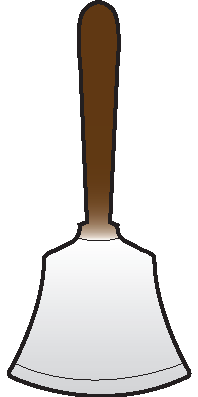 Anna Palmquist			 Börje skola			 2015-05-22	Viktig information angående busskort/skoltaxi Det är nya bestämmelser kring busskort och skoltaxi, till och från skolan.Det är inte längre rektor på respektive skola som beviljar dessa resor, utan antagningsenheten för skolskjuts, centralt i kommunen.Varje förälder behöver ansöka om busskort/skoltaxi, via en ansökningsblankett i kommunen.Mer information finns på följande adress;https://www.uppsala.se/skola-och-forskola/grundskola/resa-till-och-fran-skolan--grundskola/Det här är ett nytt system. Därför rekommenderar jag er att vara ute i god tid, så att ni säkert får den skjuts till skolan, som ni behöver.Observera att de elever som har längre än 2 km (för F-3) eller 4 km (för 4-6) inte behöver göra en beställning. Detta gäller er, som bor längs en trafikfarlig väg, eller väg där buss ej tar sig fram, samt växelvis boende.VänligenAnna Palmquist